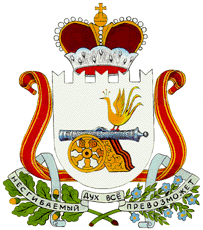  Администрация                                         Издешковского сельского поселения Сафоновского района Смоленской области ПОСТАНОВЛЕНИЕО внесении изменений в Перечень имущества, находящегося в муниципальной собственности муниципального образования Издешковского сельского поселения Сафоновского района Смоленской области, свободного от прав третьих лиц (за исключением имущественных прав субъектов малого и среднего предпринимательства), утвержденный постановлением Администрации Издешковского сельского поселения Сафоновского района Смоленской области от 16.12.2019 № 37     В соответствии с  Федеральным законом Федеральным законом от 24.07.2007 № 209-ФЗ «О развитии малого и среднего предпринимательства в Российской Федерации», постановлением Администрации Издешковского сельского поселения Сафоновского района Смоленской области от 12.09.2017 № 43 «Об утверждении Порядка формирования, ведения и обязательного опубликования перечня муниципального имущества муниципального образования Издешковского сельского поселения Сафоновского района Смоленской области, свободного от прав третьих лиц (за исключением имущественных прав субъектов малого и среднего предпринимательства) в целях предоставления его во владение и (или) пользование на долгосрочной основе субъектам малого и среднего предпринимательства и организациям, образующим инфраструктуру поддержки субъектов малого и среднего предпринимательства», руководствуясь Уставом Издешковского сельского поселения Сафоновского района Смоленской области, Администрация Издешковского сельского поселения Сафоновского района Смоленской области ПОСТАНОВЛЯЕТ:     	1. Внести в перечень муниципального имущества муниципального образования Издешковского сельского поселения Сафоновского района Смоленской области, свободного от прав третьих лиц (за исключением имущественных прав субъектов малого и среднего предпринимательства), утвержденный постановлением Администрации Издешковского сельского поселения  Сафоновского района Смоленской области от 16.12.2019 № 37 следующие изменения:- в графе 34 слова «Никитина Алина Антоновна» заменить на «ИП Никитина Алина Антоновна»;- графу 35 строки 1 заполнить цифрами «319673300025181»;- в графе 37 строки 1 цифры «15.07.2019» заменить на «09.01.2020»;- в графе 38 строки 1 цифры «31.12.2019» заменить на «31.12.2020.2. Разместить настоящее постановление на официальном сайте Администрации Издешковского сельского поселения Сафоновского района Смоленской области в информационно-телекоммуникационной сети «Интернет». 3. Опубликовать настоящее постановление в газете «Земские ведомости».Глава муниципального образованияИздешковского сельского поселения Сафоновского района Смоленской области                                                  О.В. Климова09.01.2020№ 4/2с. Издешковос. Издешковос. Издешково